Derik and Zoie FlensburgMoodyDerik and Zoie Flensburg are both 2020 graduates of Moody aviation flight major.  They  seek to serve God in mission aviation through the use of solving logistical problems and advancing aviation technology on the mission field. Their desire is to see the Gospel reach people, who are seeking the Truth, but are isolated by geographical barriers. 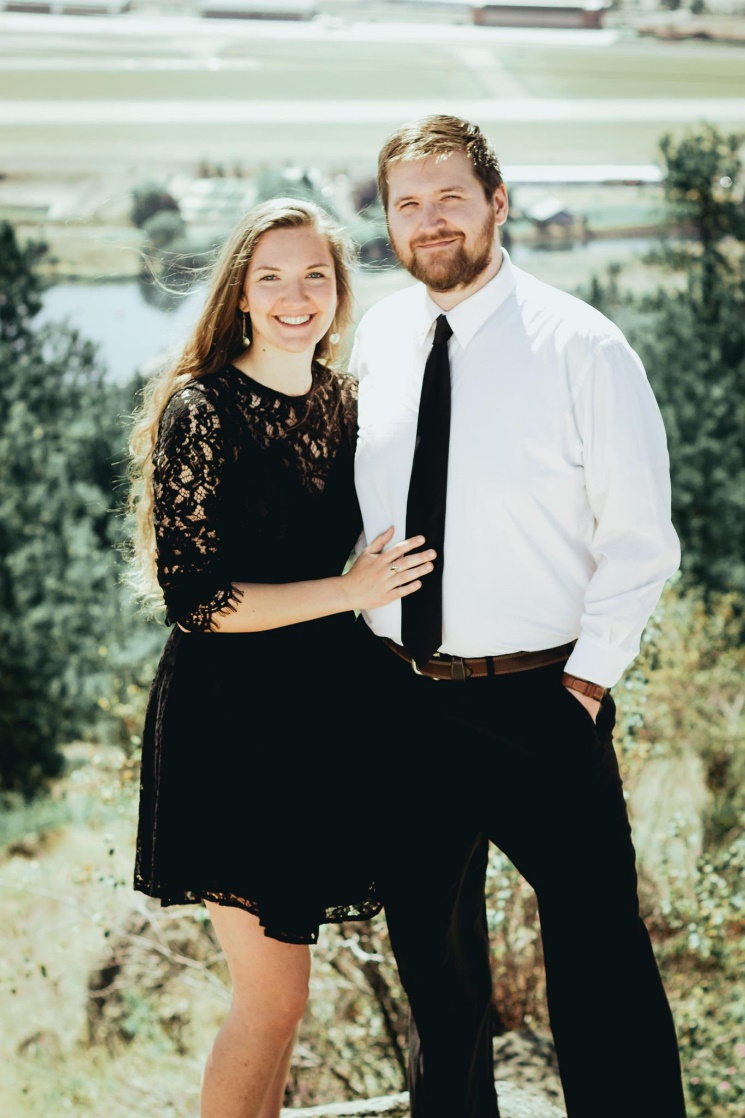 Derik and Zoie met at Moody in the flight program and have now been married 5 years. Zoie and Derik continue to reside in Spokane,WA where Zoie works as a mechanic at SkyOne Aerospace, an FAA repair station.  She overhauls C-130 and P-3 hydraulic propeller systems. Derik is in the beginning stages of partnering with Proclaim Aviation to become an “on loan” staff member to Moody Aviation assisting in safety management and development.In their free-time, Derik and Zoie enjoy exploring urban and backcountry areas, making music, playing chess or board games, talking walks and flying."